「木づかい交流会」参加申込書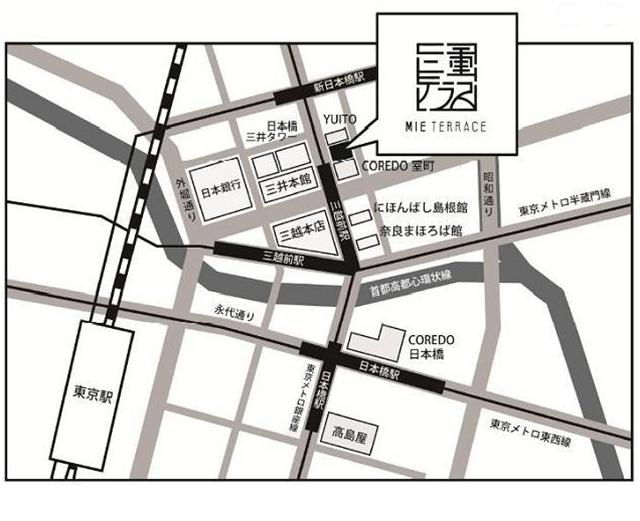 平成28年　　月　　日　三重県木材協同組合連合会　宛＜FAX：059－226－0679＞事業所名　　　　　　　　　　　　　                                    代 表 者　　　　　　　　　　　　　  担当者名　　　　　　　　　　　　　電話番号　　　　　　　　　　　　　電子メール 　　　　　　　　　　　　　　　　 　　　　　　　　　　　　　Webページ　　　　　　　　　　　　　　　　　　　　　　　　　　　　　　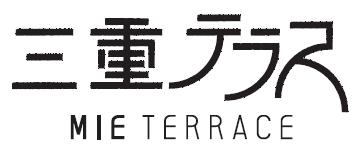 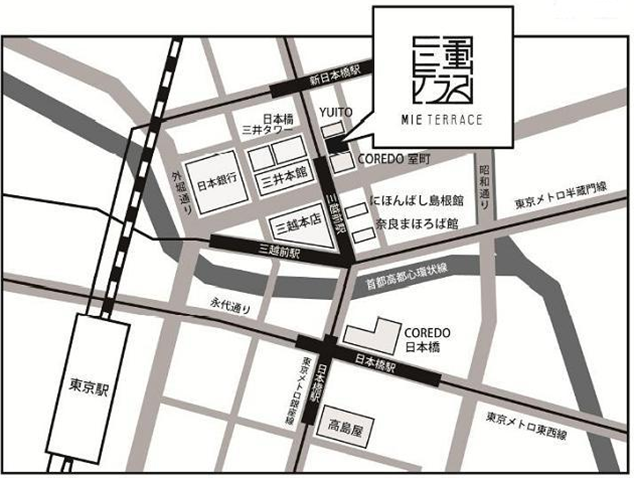 役　　職氏　　名備　　考